A Level MathematicsChapter 3 - StatisticsRepresentations of dataChapter Overview1. Box plots and outliers 2. Cumulative frequency diagrams3. Histograms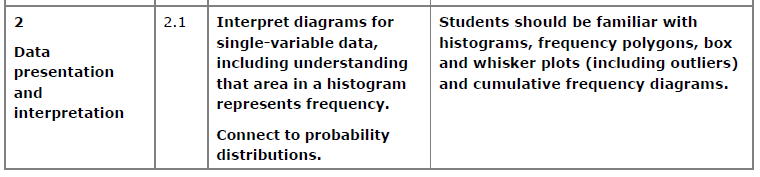 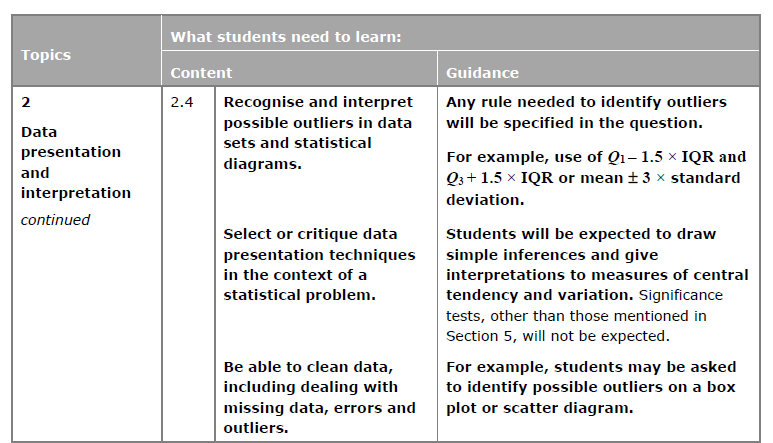 Box Plots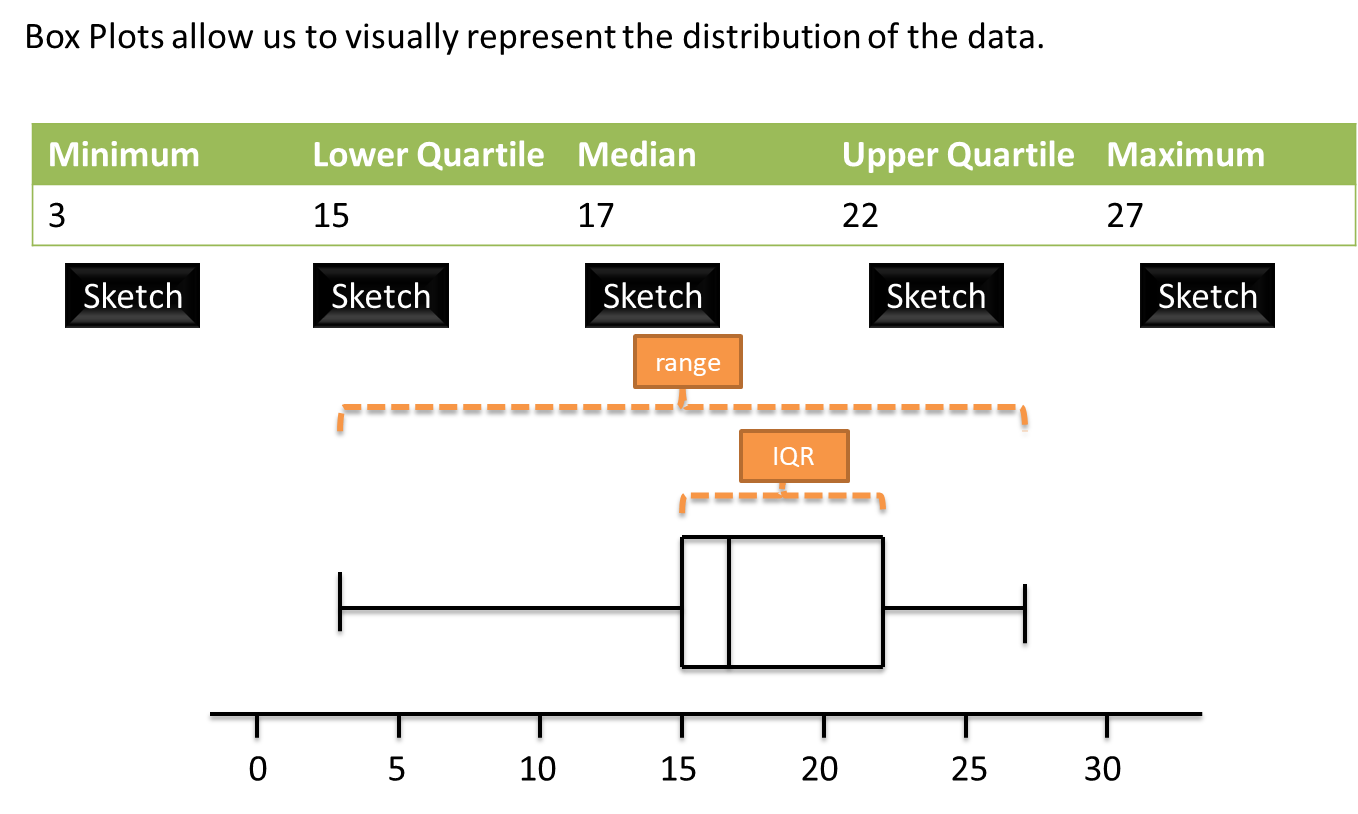 How is the IQR represented in this diagram?How is the range represented in this diagram?OutliersAn outlier is an extreme value.   One common definition of an outlier is when we’re 1.5 IQRs beyond the lower and upper quartiles.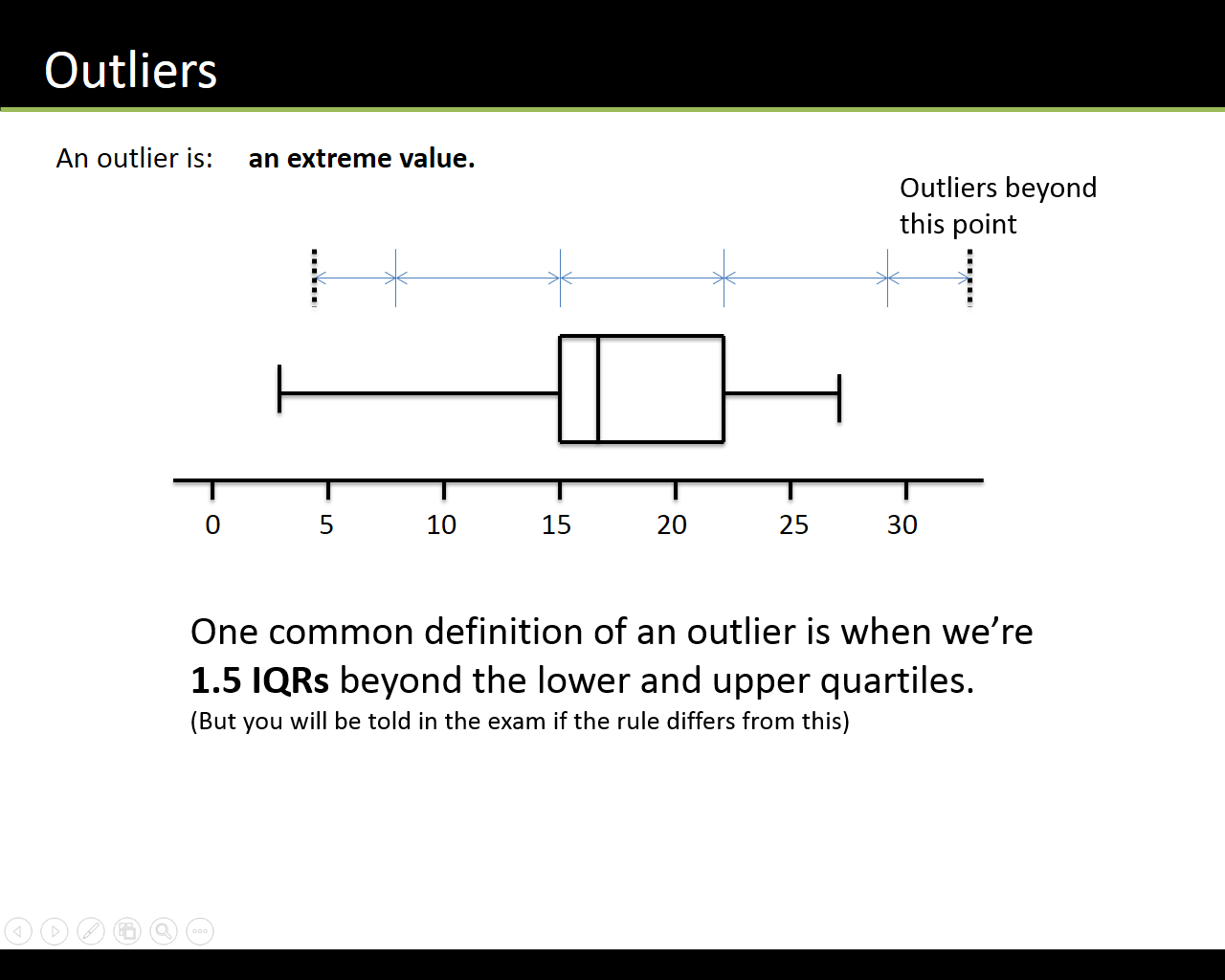 ExamplesThe diameters of 11 different Roman coins are measured in centimetres:	2.2    2.5   2.7     2.7     2.8     3.0    3.1    3.1   3.2    4.0    4.7Determine the quartiles and hence any outliers. [Textbook] The lengths, in cm, of 12 giant African land snails are given below:       17   18   18   19   20   20   20   20   21   23   24   32Calculate the mean and standard deviation, given that  and .An outlier is an observation which lies  standard deviations from the mean. Identify any outliers for this data.Test Your Understanding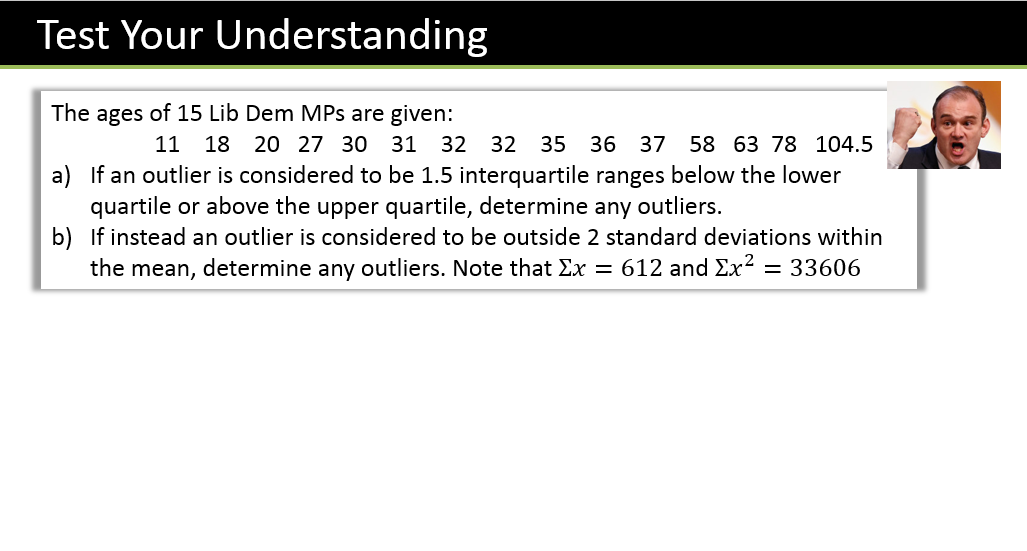 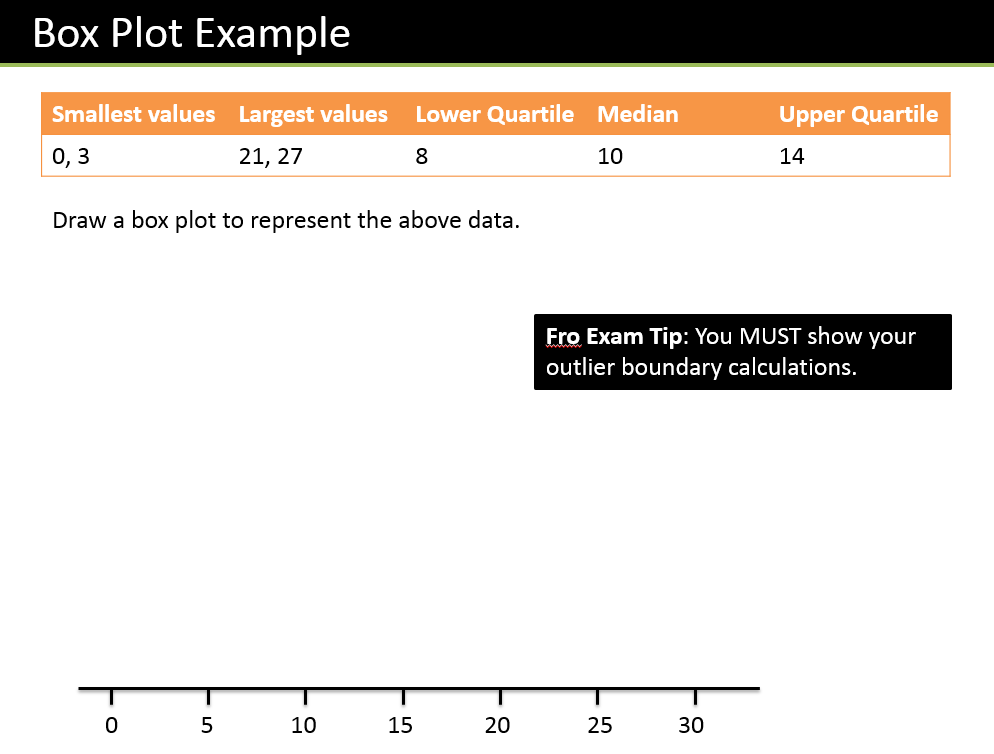 Test Your Understanding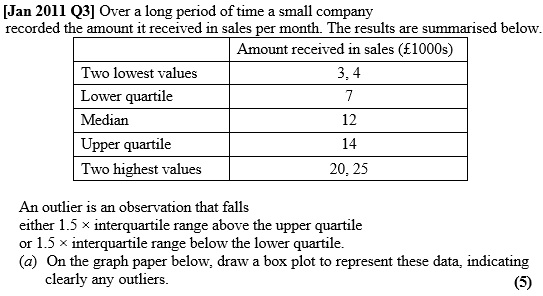 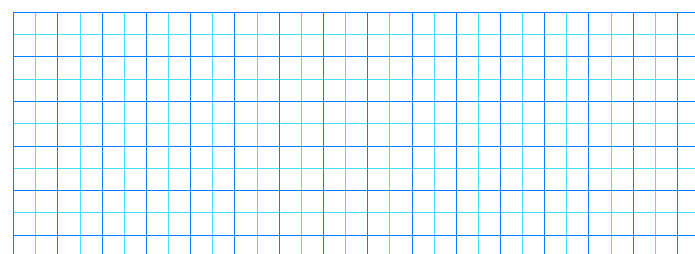 Comparing Box PlotsIt is important to be able to compare the data that is shown in 2 or more box plots. You should consider the median and quartiles as well as the spread of the data. Always relate the comparison back to the specific situation being analysed. Examples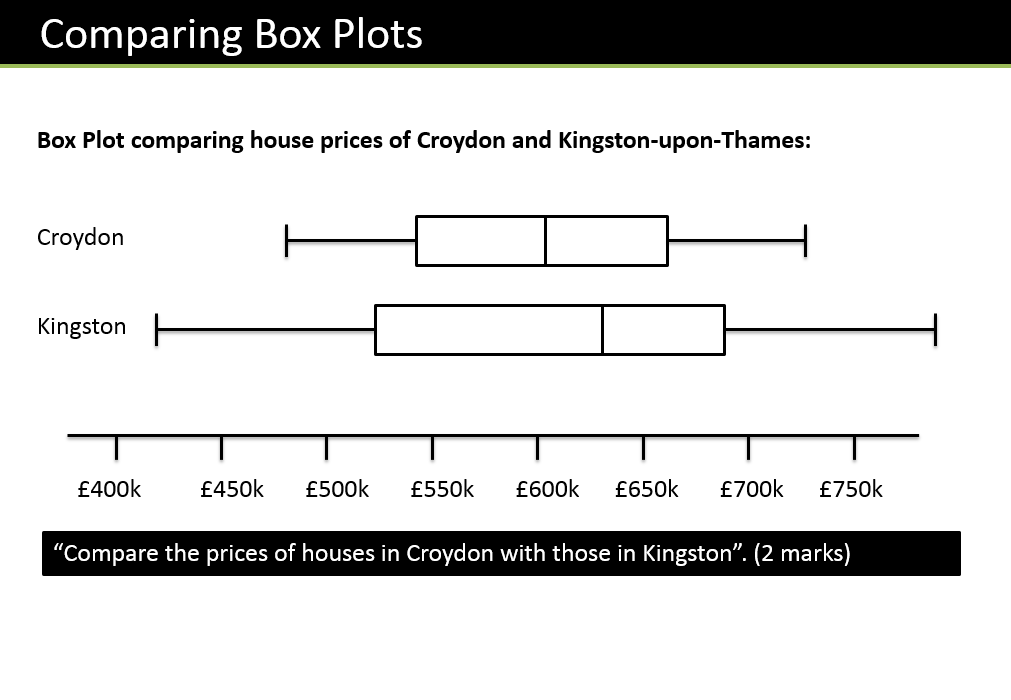 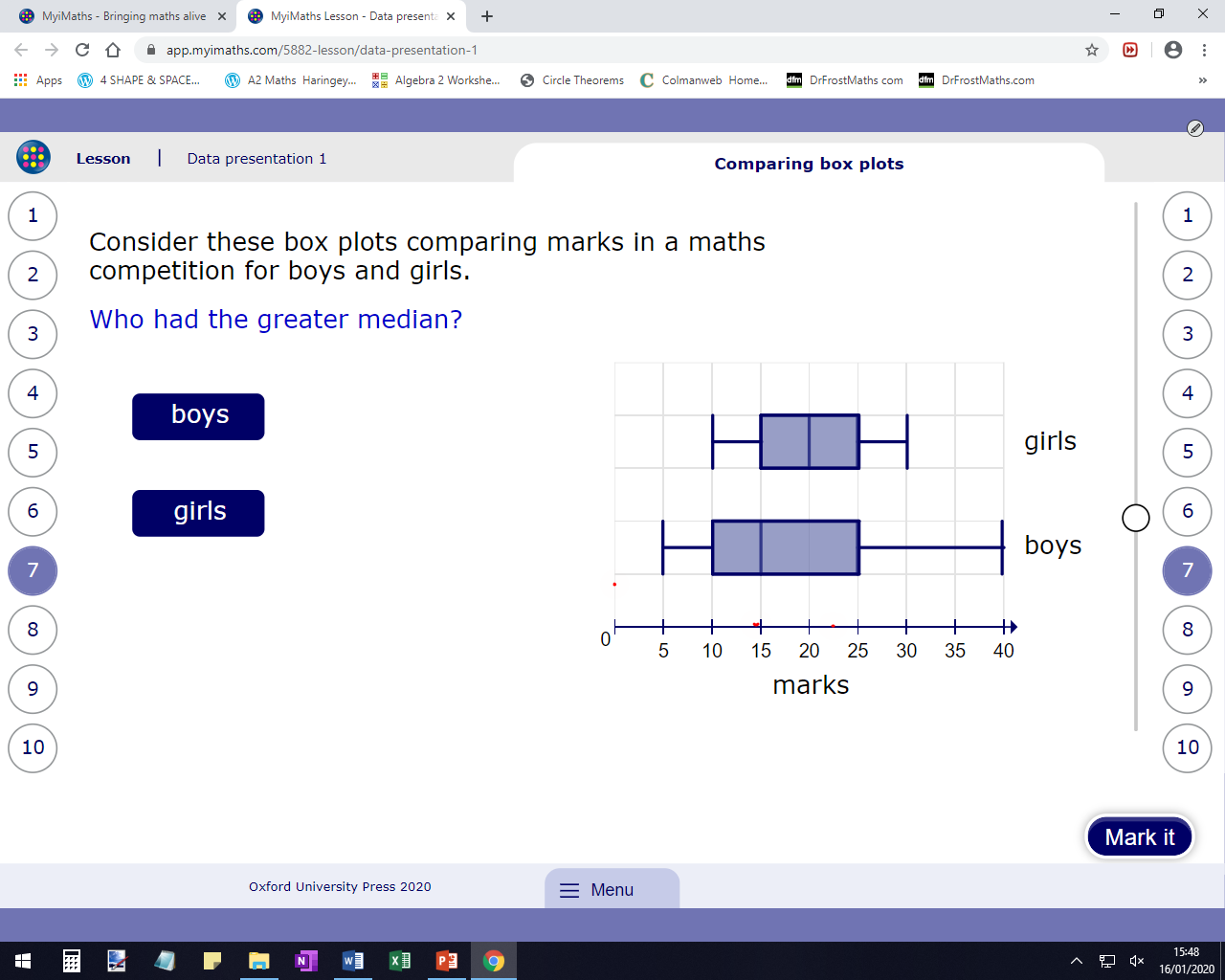 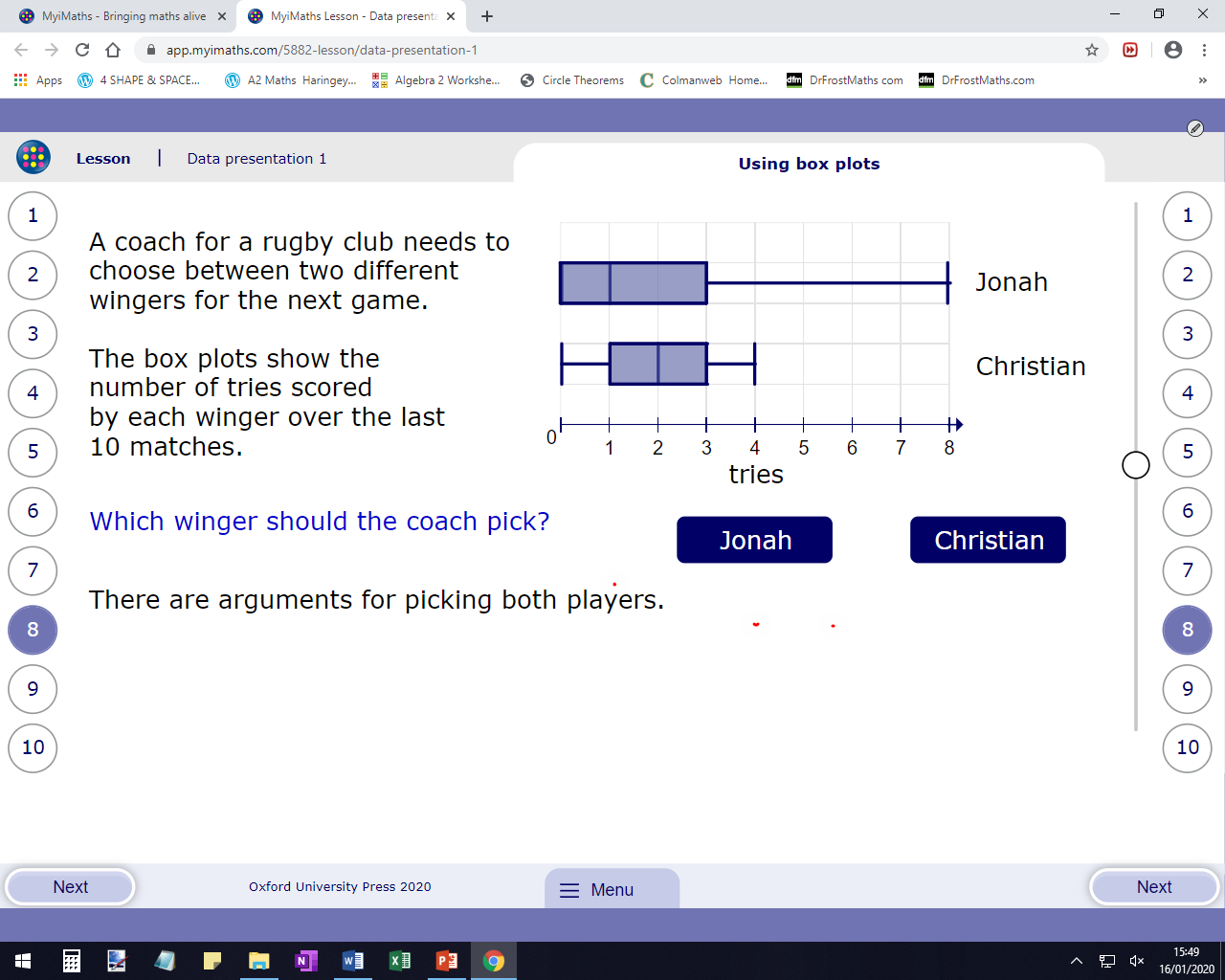 Cumulative Frequency DiagramsWe use cumulative frequency diagrams to consider the running totals of / people/ things up to a given value. They are useful for estimating the median and quartiles. Example: The table below shows the time taken for a group of runners to run 50m. Draw a Cumulative Frequency curve for the data. Use your graph to estimate the median, LQ, UQ and IQR.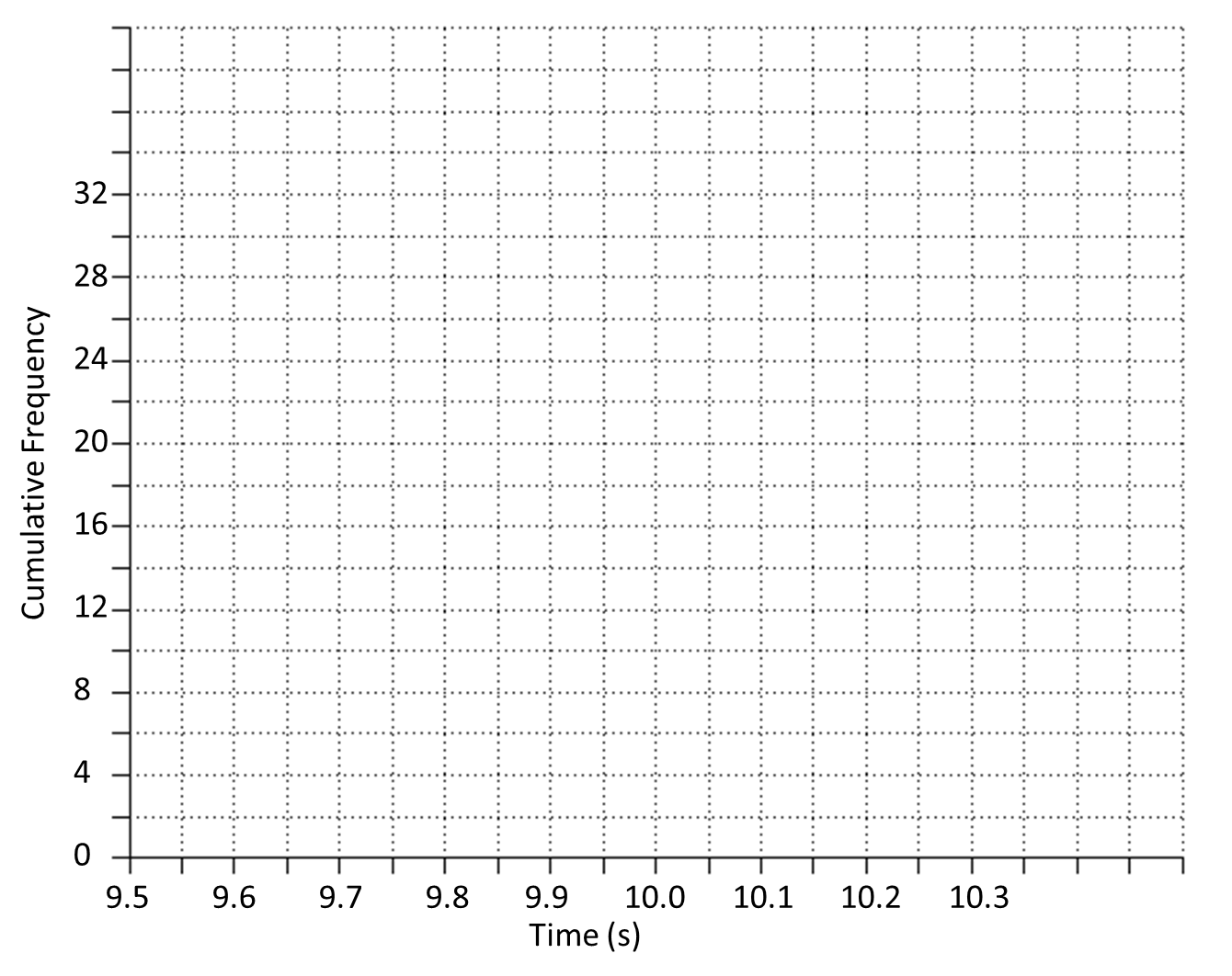 Estimate how many runners had a time less than 10.15s.Estimate how many runners had a time more than 9.95Estimate how many runners had a time between 9.8s and 10sHistogramsYou should remember from GCSE that there are some important differences between bar charts and histograms. We will consider 4 important skills.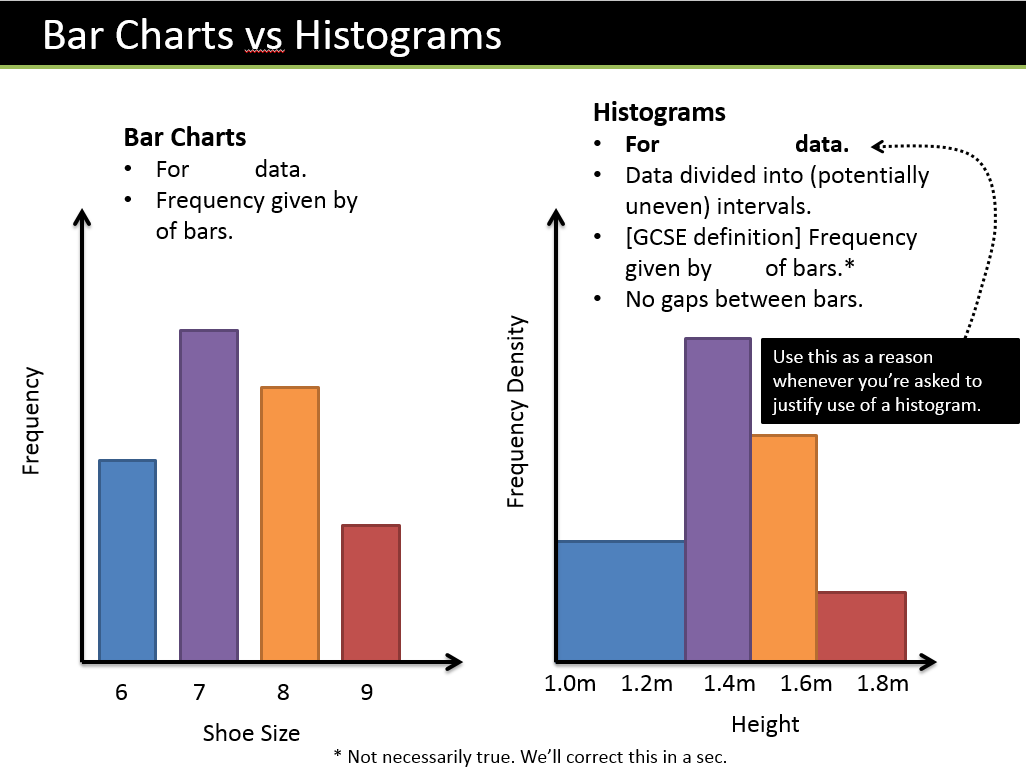 ExampleCalculate the missing values in the table belowCalculate the frequencies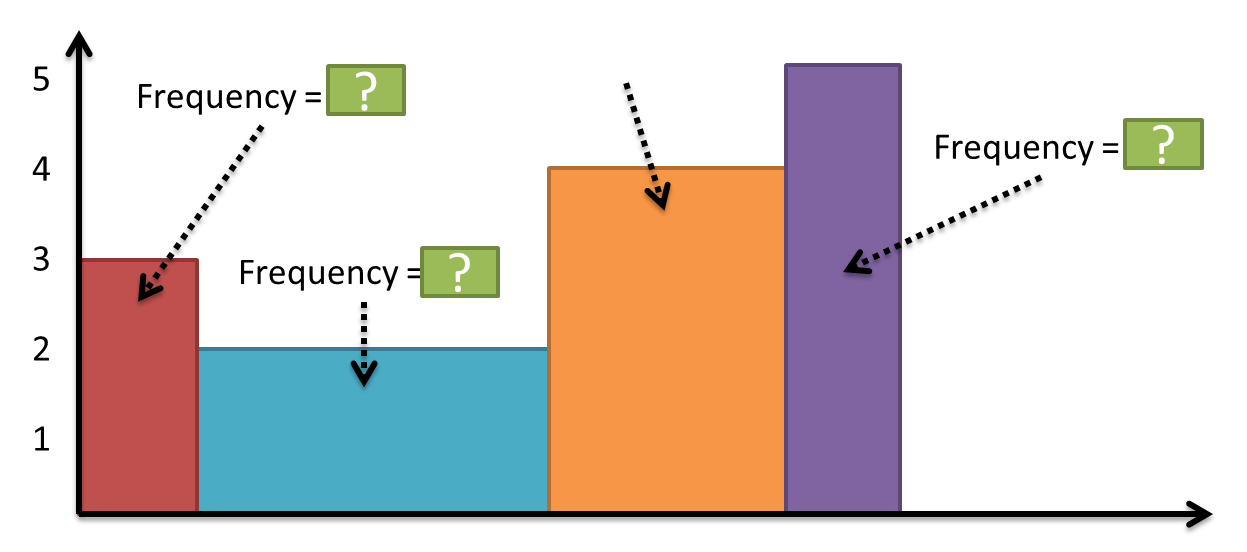 Let’s consider the area of the bars:Example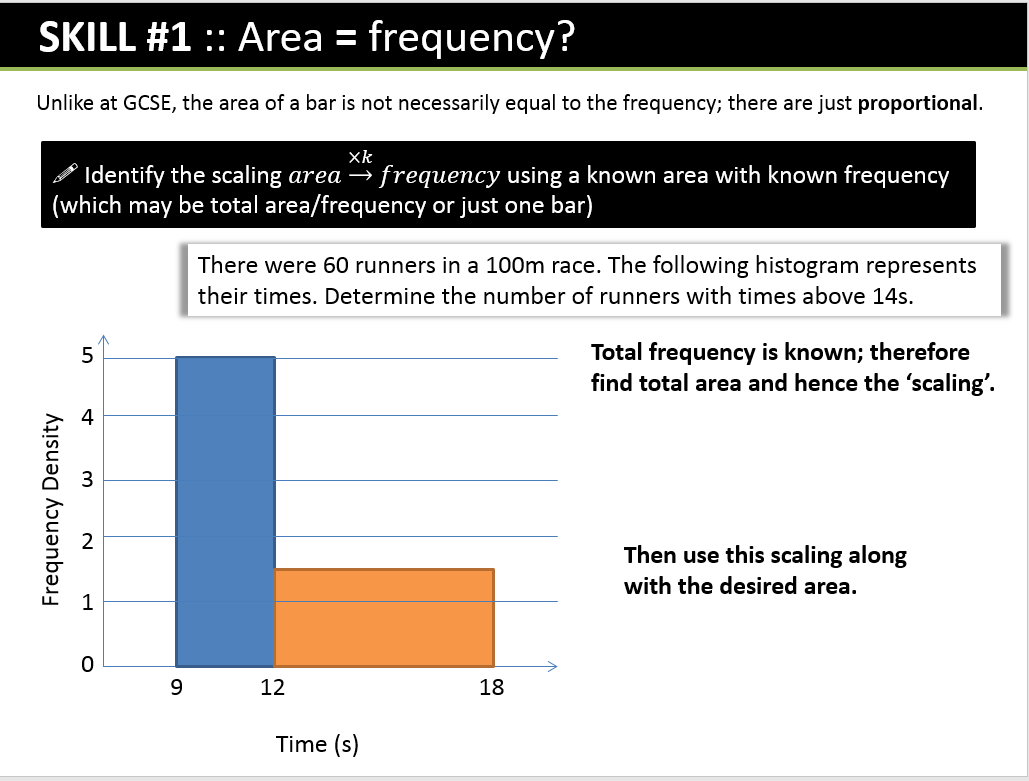 Test Your UnderstandingA policeman records the speed of the traffic on a busy road with a 30 mph speed limit. He records the speeds of a sample of 450 cars. The histogram in Figure 2 represents the results.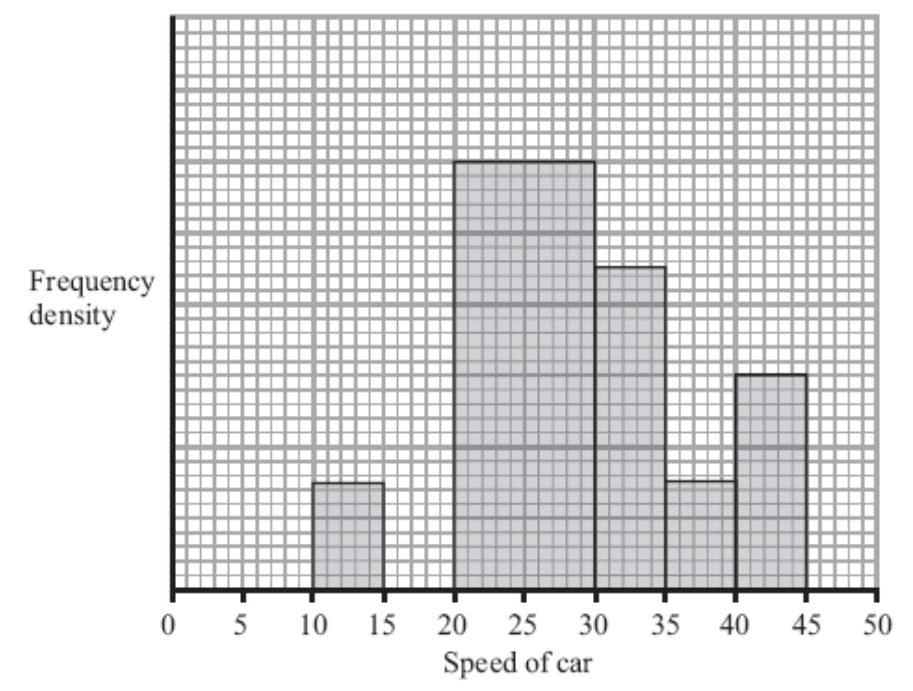  (a)   Calculate the number of cars that were exceeding the speed limit by at least 5 mph in the sample.	 (4 marks)(b) Estimate the value of the mean speed of the cars in the sample. (3 marks)(c) Estimate, to 1 decimal place, the value of the median speed of the cars in the sample.(2)Let’s Consider the gaps between the classes:Example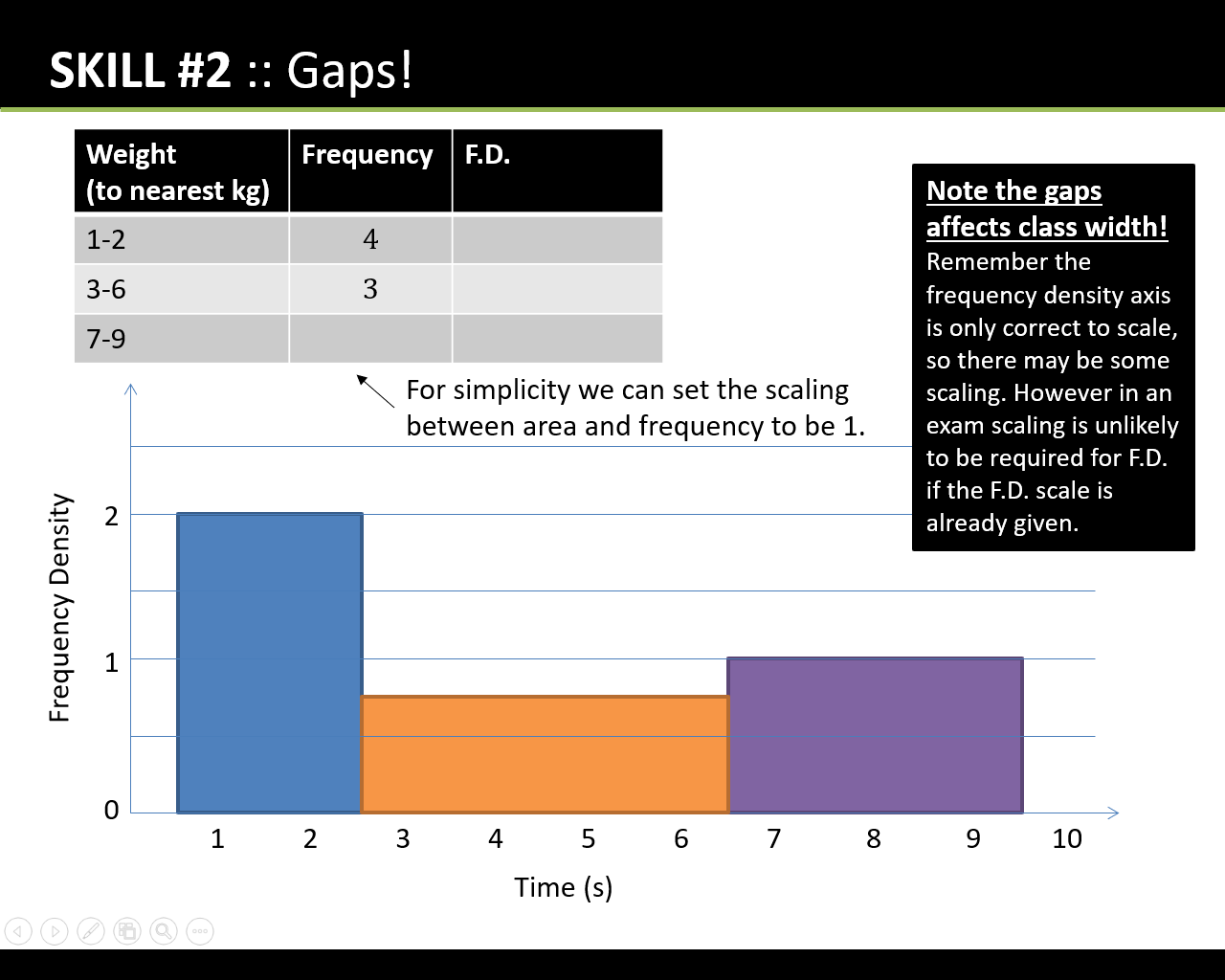 Let’s consider the width and height on the diagramAn exam favourite is to ask what width and height we’d draw a bar in a drawn histogram.Example:The frequency table shows some running times. On a histogram the bar for 0-4 seconds is drawn with width 6cm and height 8cm. Find the width and height of the bar for 4-6 seconds.Tip:  0  -4 classClass width =                                                       Drawn width =                                  Scaling = Frequency Density (height) =                          Drawn height =                                 Scaling = 4-6 class: Test Your Understanding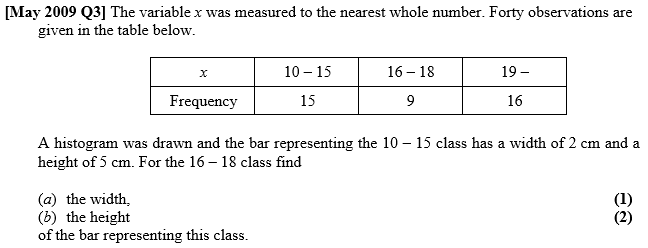 Forming a frequency polygon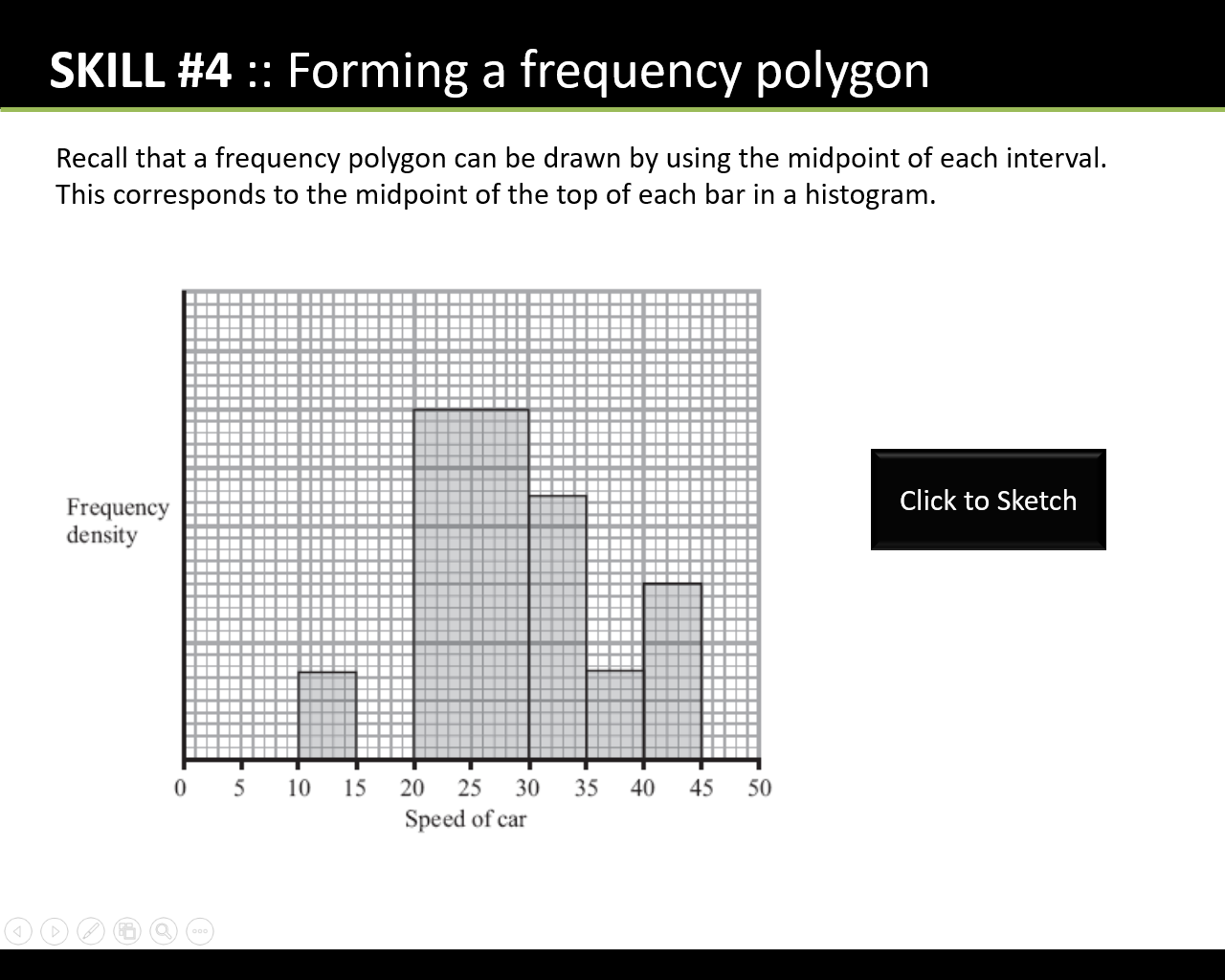 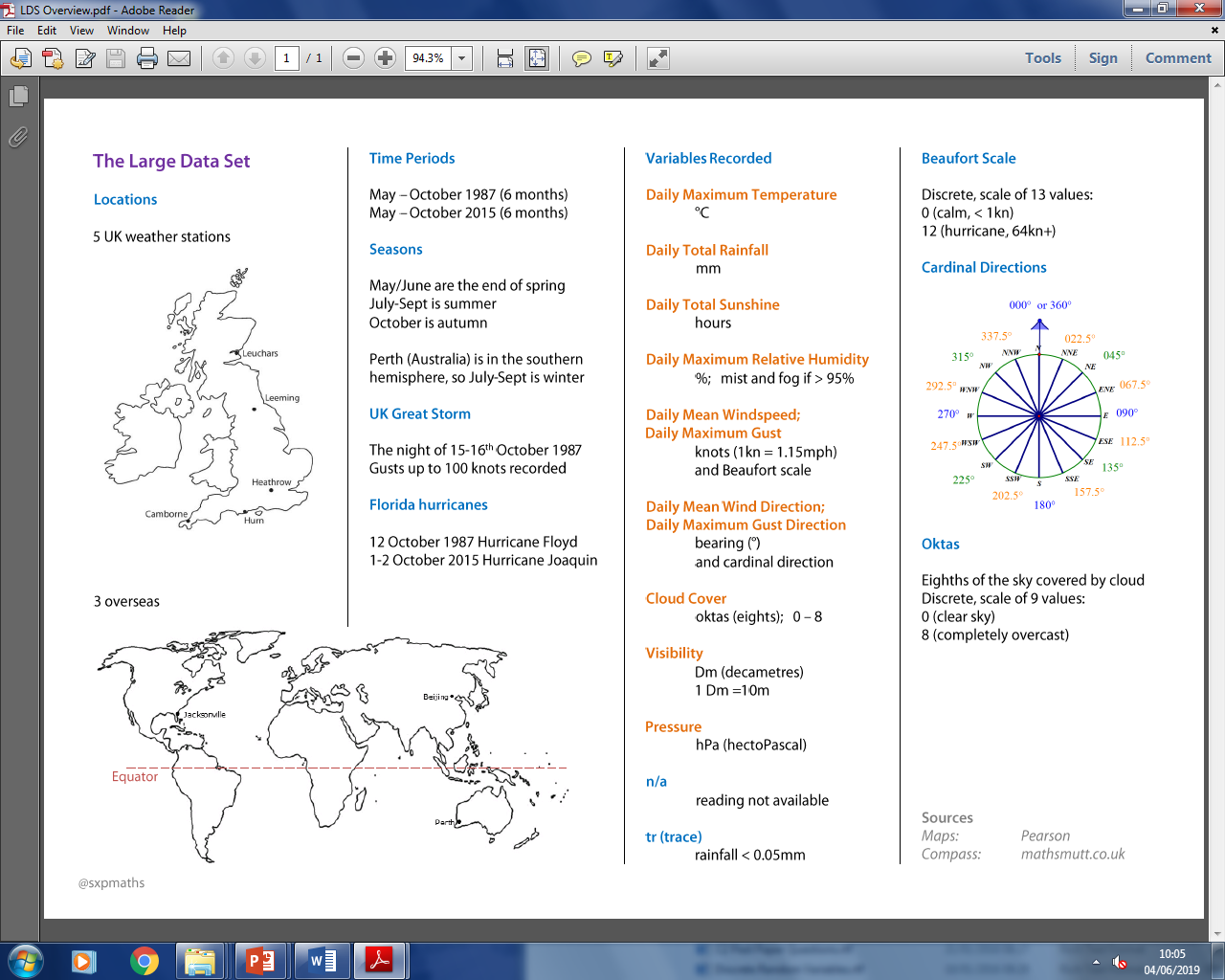 Time (s)FrequencyC. Freq9.6 < t ≤ 9.7119.7 < t ≤ 9.9459.9 < t ≤ 10.05101510.05 < t ≤ 10.21732Weight (w kg)FrequencyFrequency Density0 < w ≤ 104010 < w ≤ 15615 < w ≤ 352.635 < w ≤ 451Time (seconds)Frequency